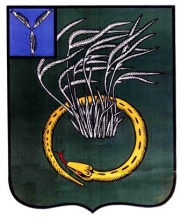 АДМИНИСТРАЦИЯ   ПЕРЕЛЮБСКОГО МУНИЦИПАЛЬНОГО  ОБРАЗОВАНИЯПЕРЕЛЮБСКОГО  МУНИЦИПАЛЬНОГО РАЙОНАСАРАТОВСКОЙ ОБЛАСТИПостановление  от 23.05. 2019 г.   №  36-А					                                    с. ПерелюбО внесении изменений и дополнений в  постановление администрацииПерелюбского МО от 17.12.2018 года № 127В соответствии с пунктом 3 части 1 статьи 14 Федерального закона от 02 марта 2007 года № 25-ФЗ «О муниципальной службе в Российской Федерации», Администрация Перелюбского МО Перелюбского муниципального района Саратовской области ПОСТАНОВЛЯЕТ:1. Пункт 1 «Положения о порядке получения муниципальными служащими органов местного самоуправления Перелюбского муниципального образования   разрешения представителя нанимателя (работодателя)  на участие  в управлении  некоммерческими организациями в качестве единоличного исполнительного органа или вхождения в состав их коллегиальных органов управления», изложить в следующей редакции»:«1. Настоящее Положение разработано в соответствии с пунктом 3 части 1 статьи 14 Федерального закона от 02 марта 2007 года № 25-ФЗ «О муниципальной службе в Российской Федерации» и устанавливает порядок получения муниципальными служащими Администрации Перелюбского МО Перелюбского муниципального района Саратовской области и её структурных подразделений (далее – муниципальные служащие) разрешения представителя нанимателя (работодателя) участвовать  на безвозмездной основе в управлении  следующими некоммерческими организациями (за исключением участия в управлении политической партией; участия на безвозмездной основе в управлении органом профессионального союза, в том числе выборным органом первичной профсоюзной организации, созданной в органе местного самоуправления, аппарате избирательной комиссии муниципального образования; участия в съезде (конференции) или общем собрании иной общественной организации, жилищного, жилищно-строительного, гаражного кооперативов, товарищества собственников недвижимости; участия на безвозмездной основе в управлении указанными некоммерческими организациями (кроме политической партии и органа профессионального союза, в том числе выборного органа первичной профсоюзной организации, созданной в органе местного самоуправления, аппарате избирательной комиссии муниципального образования) в качестве единоличного исполнительного органа или вхождения в состав их коллегиальных органов управления с разрешения представителя нанимателя (работодателя), которое получено в порядке, установленном муниципальным правовым актом), кроме представления на безвозмездной основе интересов муниципального образования в органах управления и ревизионной комиссии организации, учредителем (акционером, участником) которой является муниципальное образование, в соответствии с муниципальными правовыми актами, определяющими порядок осуществления от имени муниципального образования полномочий учредителя организации или управления находящимися в муниципальной собственности акциями (долями участия в уставном капитале); иных случаев, предусмотренных федеральными законами (далее – некоммерческие организации).»2. Разместить настоящее постановление на сайте администрации  Перелюбского муниципального образования  http//sperelyb.sarmo.ru.3. Настоящее постановление вступает в силу с момента его официального опубликования .4. Контроль за исполнением настоящего постановления оставляю за собой.И.о. Главы  Перелюбского МО	                                                                  Н.Г. Савельев	